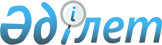 О признании утратившими силу некоторых решений Восточно-Казахстанского областного маслихатаРешение Восточно-Казахстанского областного маслихата от 12 апреля 2024 года № 12/96-VIII. Зарегистрировано Департаментом юстиции Восточно-Казахстанской области 22 апреля 2024 года № 9007-16
      В соответствии со статьей 27 Закона Республики Казахстан "О правовых актах" Восточно-Казахстанский областной маслихат РЕШИЛ:
      1. Признать утратившими силу:
      1) решение Восточно-Казахстанского областного маслихата от 23 апреля 2021 года № 4/40-VII "Об утверждении Правил содержания и защиты зеленых насаждений Восточно-Казахстанской области, Правил благоустройства территорий городов и населенных пунктов Восточно-Казахстанской области" (зарегистрировано в Реестре государственной регистрации нормативных правовых актов за № 8779);
      2) решение Восточно-Казахстанского областного маслихата от 16 сентября 2022 года № 19/164-VII "О внесении изменения в решение Восточно-Казахстанского областного маслихата от 23 апреля 2021 года № 4/40-VII "Об утверждении Правил содержания и защиты зеленых насаждений Восточно-Казахстанской области, Правил благоустройства территорий городов и населенных пунктов Восточно-Казахстанской области" (опубликовано в Эталонном контрольном банке нормативных правовых актов Республики Казахстан в электронном виде 21 сентября 2022 года).
      2. Настоящее решение вводится в действие по истечении десяти календарных дней после дня его первого официального опубликования.
					© 2012. РГП на ПХВ «Институт законодательства и правовой информации Республики Казахстан» Министерства юстиции Республики Казахстан
				
Д. Рыпаков
